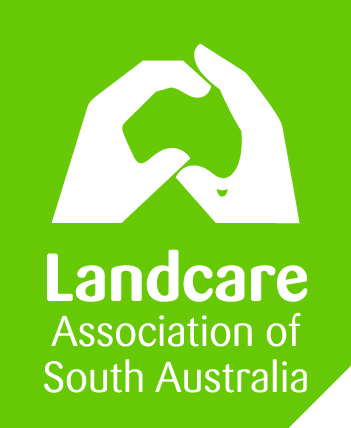 ’s records are vital to the organisation’s function and development. In order to maintain security and privacy of these records, this Agreement outlines the responsibilities for employees and volunteers associated with accessing and maintaining  records.This agreement is made between  and 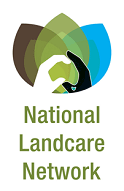 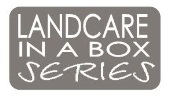 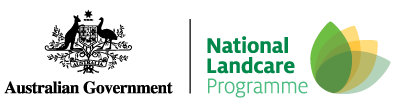 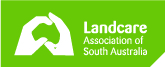 ConfidentialityAgreementplease tick to acknowledge you have read each of the statements:I understand that information contained within the  information systems shall not be shared with anyone not currently authorised to receive such information. When in doubt, I shall obtain advice from  of . ConfidentialityAgreementplease tick to acknowledge you have read each of the statements:I shall not access, copy, or disseminate  information except to the extent necessary to fulfil my assigned duties and responsibilities.ConfidentialityAgreementplease tick to acknowledge you have read each of the statements:I shall take appropriate action to ensure the protection and security of the ’s and other information contained within the information system.ConfidentialityAgreementplease tick to acknowledge you have read each of the statements:I understand that improper access to and/or unauthorised disclosure of  could be a violation of the Privacy Act 1988 and / or Privacy Amendment Act 2012.ConfidentialityAgreementplease tick to acknowledge you have read each of the statements:I understand that improper access to or unauthorised disclosure of  information could subject me to disciplinary action up to and including termination of my relationship with .ConfidentialityAgreementplease tick to acknowledge you have read each of the statements:I understand that the obligation to maintain security of this information continues beyond the conclusion of my relationship with .ConfidentialityAgreementplease tick to acknowledge you have read each of the statements:I hereby affirm that I have read  policies and understand that I have the responsibility to ensure the security and privacy of ’s records. I understand the obligations imposed by these documents and will comply with their standards and requirements. Acknowledgement andAgreementThis agreement is made on the  of . By signing this document, I acknowledge this Confidentiality Agreement and agree to abide by it.Employee / Volunteer name: Employee / Volunteer signature: SIGNED ON BEHALF OF :This agreement is made on the  of . By signing this document, I acknowledge this Confidentiality Agreement and agree to abide by it.Employee / Volunteer name: Employee / Volunteer signature: SIGNED ON BEHALF OF :